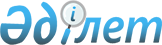 О районном бюджете на 2017-2019 годы
					
			Утративший силу
			
			
		
					Решение Бурлинского районного маслихата Западно-Казахстанской области от 22 декабря 2016 года № 10-2. Зарегистрировано Департаментом юстиции Западно-Казахстанской области 5 января 2017 года № 4642. Утратило силу решением Бурлинского районного маслихата Западно-Казахстанской области от 13 апреля 2018 года № 23-9
      Сноска. Утратило силу решением Бурлинского районного маслихата Западно-Казахстанской области от 13.04.2018 № 23-9 (вводится в действие со дня первого официального опубликования).

      Примечание РЦПИ.

      В тексте документа сохранена пунктуация и орфография оригинала.
      В соответствии с Бюджетным кодексом Республики Казахстан от 4 декабря 2008 года и Законом Республики Казахстан от 23 января 2001 года "О местном государственном управлении и самоуправлении в Республике Казахстан", Бурлинский районный маслихат РЕШИЛ:
      1. Утвердить районный бюджет на 2017-2019 годы согласно приложениям 1, 2 и 3 соответственно, в том числе на 2017 год в следующих объемах:
      1) доходы – 9 542 185 тысяч тенге:
      налоговые поступления – 8 849 721 тысяча тенге;
      неналоговые поступления – 88 888 тысяч тенге;
      поступления от продажи основного капитала – 271 149 тысяч тенге;
      поступления трансфертов – 332 427 тысяч тенге;";
      2) затраты – 11 158 151 тысяча тенге;
      3) чистое бюджетное кредитование – 1 321 059 тысяч тенге:
      бюджетные кредиты – 1 344 467 тысяч тенге;
      погашение бюджетных кредитов – 23 408 тысяч тенге;
      4) сальдо по операциям с финансовыми активами – 40 140 тысяч тенге:
      приобретение финансовых активов – 40 140 тысяч тенге;
      поступления от продажи финансовых активов государства – 0 тысяч тенге;
      5) дефицит (профицит) бюджета – - 2 977 165 тысяч тенге;
      6) финансирование дефицита (использование профицита) бюджета – 2 977 165 тысяч тенге:
      поступление займов – 1 698 622 тысячи тенге;
      погашение займов – 18 011 тысяч тенге;
      используемые остатки бюджетных средств – 1 296 554 тысячи тенге;";
      Сноска. Пункт 1 - в редакции решения Бурлинского районного маслихата Западно-Казахстанской области от 13.03.2017 № 13-1 (вводится в действие с 01.01.2017); с изменениями, внесенными решениями Бурлинского районного маслихата Западно-Казахстанской области от 03.05.2017 № 14-1 (вводится в действие с 01.01.2017); от 07.06.2017 № 15-2 (вводится в действие с 01.01.2017); от 25.08.2017 № 16-3 (вводится в действие с 01.01.2017); от 11.10.2017 № 18-1 (вводится в действие с 01.01.2017); от 20.12.2017 № 21-1 (вводится в действие с 01.01.2017).


      2. Поступления в районный бюджет на 2017 год формируются в соответствии с Бюджетным кодексом Республики Казахстан, Законом Республики Казахстан от 29 ноября 2016 года "О республиканском бюджете на 2017 – 2019 годы" и согласно пункту 3 настоящего решения.
      3. Принять к сведению и руководству статьи 7, 8, 9, 10, 11, 12, 13, 14, 21 Закона Республики Казахстан "О республиканском бюджете на 2017 – 2019 годы".
      4. Учесть в районном бюджете на 2017 год поступление целевых трансфертов и кредитов из республиканского бюджета в общей сумме 1 391 392 тысячи тенге:
      на доплату учителям за замещение на период обучения основного сотрудника – 2 962 тысячи тенге;
      на размещение государственного социального заказа в неправительственном секторе – 3 050 тысяч тенге;
      на увеличение норм обеспечения инвалидов обязательными гигиеническими средствами – 7 930 тысяч тенге;
      на оказание услуг специалиста жестового языка – 1 871 тысяча тенге;
      на внедрение обусловленной денежной помощи по проекту "Өрлеу" – 10 747 тысяч тенге;
      на частичное субсидирование заработной платы – 5 121 тысяча тенге;
      на молодежную практику –14 295 тысяч тенге;
      на установку дорожных знаков и указателей в местах расположения организаций, ориентированных на обслуживание инвалидов – 103 тысячи тенге;
      на реализацию мер социальной поддержки специалистов – 68 070 тысяч тенге;
      на кредитование для реконструкции и строительство систем тепло-, водоснабжения и водоотведения – 1 276 397 тысяч тенге;
      расширение перечня вспомогательных технических средств – 846 тысяч тенге.
      Сноска. Пункт 4 с изменениями, внесенными решениями Бурлинского районного маслихата Западно-Казахстанской области от 07.06.2017 № 15-2 (вводится в действие с 01.01.2017); от 11.10.2017 № 18-1 (вводится в действие с 01.01.2017); от 20.12.2017 № 21-1 (вводится в действие с 01.01.2017).


      5. Учесть в районном бюджете на 2017 год поступление целевых трансфертов и кредитов из областного бюджета в общей сумме 639 657 тысяч тенге:
      в целях реализации Дорожной карты развития трехъязычного образования, на повышение квалификации учителей на языковых курсах – 34 699 тысяч тенге;
      на приобретение учебников, в связи с введением новых образовательных программ в детских дошкольных организациях, перевыпуском новых учебников для предшкольной подготовки, 1, 2, 5, 7 классов и другие – 154 375 тысяч тенге;
      на доучивание направленных на профессиональную подготовку – 1 889 тысяч тенге;
      краткосрочное профессиональное обучение рабочих кадров по востребованным на рынке труда профессий, включая обучение мобильных центров – 21 543 тысячи тенге;
      строительство семидесяти пяти квартирного жилого дома в микрорайоне Карачаганак-1 города Аксай – 354 155 тысяч тенге;
      строительство инженерно – коммуникационной системы, вертикального планирования и внутриплощадочных дорог в микрорайоне Карачаганак – 1 города Аксай – 35 276 тысяч тенге;
      внедрение в процесс обучения общеобразовательных школ элективного курса "Робототехника" и приобретение дополнительных элементов к комплекту робототехники – 2 096 тысяч тенге;
      на приобретение мультимедийного оборудования для малокомплектных школ и дополнительных элементов к комплекту – 6 825 тысяч тенге;
      на обеспечение учащихся качественной питьевой водой – 6 556 тысяч тенге;
      на внедрение системы Е – Халық" - 304 тысячи тенге.
      на предоставление гранта "Лучшая организация среднего образования" средней школе №4 города Аксай Бурлинского района – 19 567 тысяч тенге;
      на установку дорожных знаков и указателей в местах расположения организаций, ориентированных на обслуживание инвалидов – 103 тысячи тенге;
      на молодежную практику – 2 269 тысяч тенге.
      Сноска. Пункт 5 - в редакции решения Бурлинского районного маслихата Западно-Казахстанской области от 13.03.2017 № 13-1 (вводится в действие с 01.01.2017); с изменениями, внесенными решениями Бурлинского районного маслихата Западно-Казахстанской области от 07.06.2017 № 15-2 (вводится в действие с 01.01.2017); от 11.10.2017 № 18-1 (вводится в действие с 01.01.2017); от 20.12.2017 № 21-1 (вводится в действие с 01.01.2017).

      6. Деньги от реализации товаров и услуг, предоставляемых государственными учреждениями, подведомственных местным исполнительным органам, используются ими в порядке, определяемом Бюджетным кодексом Республики Казахстан и Правительством Республики Казахстан.

      7. Утвердить резерв местного исполнительного органа района на 2017 год в размере 122 760 тысяч тенге.

      Сноска. Пункт 7 - в редакции решения Бурлинского районного маслихата Западно-Казахстанской области от 20.12.2017 № 21-1 (вводится в действие с 01.01.2017).

      8. Утвердить распределение суммы трансфертов местного самоуправления на 2017 год в размере 472 800 тысяч тенге, согласно приложению 4.

      9. Установить гражданским служащим здравоохранения, социального обеспечения, образования, культуры, спорта и ветеринарии, работающим в сельской местности, согласно перечню должностей специалистов определенных в соответствии с трудовым законодательством Республики Казахстан повышение на двадцать пять процентов должностных окладов по сравнению со ставками гражданских служащих, занимающимися этими видами деятельности в городских условиях, с 1 января 2017 года.

      10. Утвердить перечень бюджетных программ, не подлежащих секвестру в процессе исполнения районного бюджета на 2017 год, согласно приложению 5.

      11. Руководителю аппарата районного маслихата (Б.Б.Мукашева) обеспечить государственную регистрацию данного решения в органах юстиции, его официальное опубликование в Эталонном контрольном банке нормативных правовых актов Республики Казахстан и в средствах массовой информации.

      12. Настоящее решение вводится в действие с 1 января 2017 года.

 Районный бюджет на 2017 год
      Сноска. Приложение 1 - в редакции решения Бурлинского районного маслихата Западно-Казахстанской области от 20.12.2017 № 21-1 (вводится в действие с 01.01.2017).
      тысяч тенге Районный бюджет на 2018 год
      тысяч тенге Районный бюджет на 2019 год
      тысяч тенге Распределение суммы трансфертов местного самоуправления на 2017 год Перечень бюджетных программ не подлежащих секвестру в процессе исполнения районного бюджета на 2017 год
					© 2012. РГП на ПХВ «Институт законодательства и правовой информации Республики Казахстан» Министерства юстиции Республики Казахстан
				
      Председатель сессии

М.Ибрагимов

      Секретарь маслихата

А.Куликешев
Приложение 1
к решению Бурлинского
районного маслихата
от 22 декабря 2016 года №10-2
Категория
Категория
Категория
Категория
Категория
сумма
Класс
Класс
Класс
Класс
сумма
Подкласс
Подкласс
Подкласс
сумма
Специфика
Специфика
сумма
Наименование
сумма
1) Доходы
  9 542 185
1
Налоговые поступления
8 849 721
01
Подоходный налог
2 585 875
2
Индивидуальный подоходный налог
2 585 875
03
Социальный налог
4590 601
1
Социальный налог
4 590 601
04
Налоги на собственность
920 756
1
Налоги на имущество
681 567
3
Земельный налог
24 785
4
Налог на транспортные средства
211 404
5
Единый земельный налог
3 000
05
Внутренние налоги на товары, работы и услуги
739 648
2
Акцизы
593 872
3
Поступления за использование природных и других ресурсов
97 289
4
Сборы за ведение предпринимательской и профессиональной деятельности
48 487
08
Обязательные платежи, взимаемые за совершение юридически значимых действий и (или) выдачу документов уполномоченными на то государственными органами или должностными лицами
12 841
1
Государственная пошлина
12 841
2
Неналоговые поступления
88 888
01
Доходы от государственной собственности
78 888
5
Доходы от аренды имущества, находящегося в государственной собственности
18 684
7
Вознаграждения по кредитам, выданным из государственного бюджета
138
06
Прочие неналоговые поступления
70 204
1
Прочие неналоговые поступления
70 204
3
Поступления от продажи основного капитала
271 149
01
Продажа государственного имущества, закрепленного за государственными учреждениями
205 546
1
Продажа государственного имущества, закрепленного за государственными учреждениями
205 546
03
Продажа земли и нематериальных активов
65 603
1
Продажа земли
65 603
4
Поступления трансфертов
332 427
02
Трансферты из вышестоящих органов государственного управления
332 427
2
Трансферты из областного бюджета
332 427
Функциональная группа
Функциональная группа
Функциональная группа
Функциональная группа
Функциональная группа
сумма
Функциональная подгруппа
Функциональная подгруппа
Функциональная подгруппа
Функциональная подгруппа
сумма
Администратор бюджетных программ
Администратор бюджетных программ
Администратор бюджетных программ
сумма
Программа
Программа
сумма
Наименование
сумма
2) Затраты
 11 158 151
01
Государственные услуги общего характера
674 020
1
Представительные, исполнительные и другие органы, выполняющие общие функции государственного управления
528 622
112
Аппарат маслихата района (города областного значения)
27 864
001
Услуги по обеспечению деятельности маслихата района (города областного значения)
18 299
003
Капитальные расходы государственного органа
9 565
122
Аппарат акима района (города областного значения)
167 042
001
Услуги по обеспечению деятельности акима района (города областного значения)
112 051
003
Капитальные расходы государственного органа
54 991
123
Аппарат акима района в городе, города районного значения, поселка, села, сельского округа
316 234
001
Услуги по обеспечению деятельности акима района в городе, города районного значения, поселка, села, сельского округа
310 074
022
Капитальные расходы государственного органа
6 160
2
Финансовая деятельность
3 055
459
Отдел экономики и финансов района (города областного значения)
3 055
003
Проведение оценки имущества в целях налогообложения
2 055
010
Приватизация, управление коммунальным имуществом, постприватизационная деятельность и регулирование споров, связанных с этим
1 000
9
Прочие государственные услуги общего характера
145 761
458
Отдел жилищно-коммунального хозяйства, пассажирского транспорта и автомобильных дорог района (города областного значения)
70 989
001
Услуги по реализации государственной политики на местном уровне в области жилищно-коммунального хозяйства, пассажирского транспорта и автомобильных дорог
70 989
459
Отдел экономики и финансов района (города областного значения)
39 774
001
Услуги по реализации государственной политики в области формирования и развития экономической политики, государственного планирования, исполнения бюджета и управления коммунальной собственностью района (города областного значения)
21 332
015
Капитальные расходы государственного органа
18 442
467
Отдел строительства района (города областного значения)
34 998
040
Развитие объектов государственных органов
34 998
02
Оборона
89 237
1
Военные нужды
13 500
122
Аппарат акима района (города областного значения)
13 500
005
Мероприятия в рамках исполнения всеобщей воинской обязанности
13 500
2
Организация работы по чрезвычайным ситуациям
75 737
122
Аппарат акима района (города областного значения)
75 737
006
Предупреждение и ликвидация чрезвычайных ситуаций масштаба района (города областного значения)
30 713
007
Мероприятия по профилактике и тушению степных пожаров районного (городского) масштаба, а также пожаров в населенных пунктах, в которых не созданы органы государственной противопожарной службы
45 024
03
Общественный порядок, безопасность, правовая, судебная, уголовно-исполнительная деятельность
35 573
9
Прочие услуги в области общественного порядка и безопасности
35 573
458
Отдел жилищно-коммунального хозяйства, пассажирского транспорта и автомобильных дорог района (города областного значения)
35 573
021
Обеспечение безопасности дорожного движения в населенных пунктах
35 573
04
Образование
5 140 344
1
Дошкольное воспитание и обучение
901 295
464
Отдел образования района (города областного значения)
782 236
009
Обеспечение деятельности организаций дошкольного воспитания и обучения
702 110
040
Реализация государственного образовательного заказа в дошкольных организациях образования
80 126
467
Отдел строительства района (города областного значения)
119 059
037
Строительство и реконструкция объектов дошкольного воспитания и обучения
119 059
2
Начальное, основное среднее и общее среднее образование
3 845 924
123
Аппарат акима района в городе, города районного значения, поселка, села, сельского округа
13 500
005
Организация бесплатного подвоза учащихся до школы и обратно в сельской местности
13 500
464
Отдел образования района (города областного значения)
3 686 354
003
Общеобразовательное обучение
3 422 160
006
Дополнительное образование для детей
264 194
465
Отдел физической культуры и спорта района (города областного значения)
119 070
017
Дополнительное образование для детей и юношества по спорту
119 070
467
Отдел строительства района (города областного значения)
27 000
024
Строительство и реконструкция объектов начального, основного среднего и общего среднего образования
27 000
9
Прочие услуги в области образования
393 125
464
Отдел образования района (города областного значения)
393 125
001
Услуги по реализации государственной политики на местном уровне в области образования
17 672
005
Приобретение и доставка учебников, учебно-методических комплексов для государственных учреждений образования района (города областного значения)
230 539
015
Ежемесячные выплаты денежных средств опекунам (попечителям) на содержание ребенка-сироты (детей-сирот), и ребенка (детей), оставшегося без попечения родителей
9 417
067
Капитальные расходы подведомственных государственных учреждений и организаций
135 497
06
Социальная помощь и социальное обеспечение
392 515
1
Социальное обеспечение
50 561
451
Отдел занятости и социальных программ района (города областного значения)
44 516
005
Государственная адресная социальная помощь
9 950
016
Государственные пособия на детей до 18 лет
10 319
025
Внедрение обусловленной денежной помощи по проекту "Өрлеу"
24 247
464
Отдел образования района (города областного значения)
6 045
030
Содержание ребенка (детей), переданного патронатным воспитателям
6 045
2
Социальная помощь
309 120
451
Отдел занятости и социальных программ района (города областного значения)
309 120
002
Программа занятости
99 425
004
Оказание социальной помощи на приобретение топлива специалистам здравоохранения, образования, социального обеспечения, культуры, спорта и ветеринарии в сельской местности в соответствии с законодательством Республики Казахстан
10 656
006
Оказание жилищной помощи
5 672
007
Социальная помощь отдельным категориям нуждающихся граждан по решениям местных представительных органов
41 323
010
Материальное обеспечение детей-инвалидов, воспитывающихся и обучающихся на дому
2 206
014
Оказание социальной помощи нуждающимся гражданам на дому
54 759
017
Обеспечение нуждающихся инвалидов обязательными гигиеническими средствами и предоставление услуг специалистами жестового языка, индивидуальными помощниками в соответствии с индивидуальной программой реабилитации инвалида
57 430
023
Обеспечение деятельности центров занятости населения
37 649
9
Прочие услуги в области социальной помощи и социального обеспечения
32 834
451
Отдел занятости и социальных программ района (города областного значения)
32 628
001
Услуги по реализации государственной политики на местном уровне в области обеспечения занятости и реализации социальных программ для населения
27 943
011
Оплата услуг по зачислению, выплате и доставке пособий и других социальных выплат
1 264
054
Размещение государственного социального заказа в неправительственных организациях
3 421
458
Отдел жилищно-коммунального хозяйства, пассажирского транспорта и автомобильных дорог района (города областного значения)
206
050
Реализация Плана мероприятий по обеспечению прав и улучшению качества жизни инвалидов в Республике Казахстан на 2012 – 2018 годы
206
07
Жилищно-коммунальное хозяйство
1 621 476
1
Жилищное хозяйство
687 028
123
Аппарат акима района в городе, города районного значения, поселка, села, сельского округа
4 009
007
Организация сохранения государственного жилищного фонда города районного значения, поселка, села, сельского округа
4 009
458
Отдел жилищно-коммунального хозяйства, пассажирского транспорта и автомобильных дорог района (города областного значения)
54 165
003
Организация сохранения государственного жилищного фонда
54 165
467
Отдел строительства района (города областного значения)
601 288
003
Проектирование и (или) строительство, реконструкция жилья коммунального жилищного фонда
541 155
004
Проектирование, развитие и (или) обустройство инженерно-коммуникационной инфраструктуры
60 133
479
Отдел жилищной инспекции района (города областного значения)
27 566
001
Услуги по реализации государственной политики на местном уровне в области жилищного фонда
27 566
2
Коммунальное хозяйство
259 719
458
Отдел жилищно-коммунального хозяйства, пассажирского транспорта и автомобильных дорог района (города областного значения)
184 647
026
Организация эксплуатации тепловых сетей, находящихся в коммунальной собственности районов (городов областного значения)
161 152
048
Развитие благоустройства городов и населенных пунктов
23 495
467
Отдел строительства района (города областного значения)
75 072
007
Развитие благоустройства городов и населенных пунктов
100
058
Развитие системы водоснабжения и водоотведения в сельских населенных пунктах
74 972
3
Благоустройство населенных пунктов
674 729
123
Аппарат акима района в городе, города районного значения, поселка, села, сельского округа
76 658
008
Освещение улиц населенных пунктов
32 557
009
Обеспечение санитарии населенных пунктов
4 745
011
Благоустройство и озеленение населенных пунктов
39 356
458
Отдел жилищно-коммунального хозяйства, пассажирского транспорта и автомобильных дорог района (города областного значения)
598 071
015
Освещение улиц в населенных пунктах
160 000
016
Обеспечение санитарии населенных пунктов
225 932
018
Благоустройство и озеленение населенных пунктов
212 139
08
Культура, спорт, туризм и информационное пространство
893 616
1
Деятельность в области культуры
405 912
455
Отдел культуры и развития языков района (города областного значения)
398 912
003
Поддержка культурно-досуговой работы
398 912
467
Отдел строительства района (города областного значения)
7 000
011
Развитие объектов культуры
7 000
2
Спорт
138 289
465
Отдел физической культуры и спорта района (города областного значения)
138 289
001
Услуги по реализации государственной политики на местном уровне в сфере физической культуры и спорта
11 063
006
Проведение спортивных соревнований на районном (города областного значения) уровне
112 226
007
Подготовка и участие членов сборных команд района (города областного значения) по различным видам спорта на областных спортивных соревнованиях
15 000
3
Информационное пространство
224 045
455
Отдел культуры и развития языков района (города областного значения)
142 577
006
Функционирование районных (городских) библиотек
138 878
007
Развитие государственного языка и других языков народа Казахстана
3 699
456
Отдел внутренней политики района (города областного значения)
81 468
002
Услуги по проведению государственной информационной политики
81 468
9
Прочие услуги по организации культуры, спорта, туризма и информационного пространства
125 370
455
Отдел культуры и развития языков района (города областного значения)
52 334
001
Услуги по реализации государственной политики на местном уровне в области развития языков и культуры
15 594
032
Капитальные расходы подведомственных государственных учреждений и организаций
36 740
456
Отдел внутренней политики района (города областного значения)
73 036
001
Услуги по реализации государственной политики на местном уровне в области информации, укрепления государственности и формирования социального оптимизма граждан
39 103
003
Реализация мероприятий в сфере молодежной политики
24 733
006
Капитальные расходы государственного органа
9 200
10
Сельское, водное, лесное, рыбное хозяйство, особо охраняемые природные территории, охрана окружающей среды и животного мира, земельные отношения
213 678
1
Сельское хозяйство
177 793
462
Отдел сельского хозяйства района (города областного значения)
26 722
001
Услуги по реализации государственной политики на местном уровне в сфере сельского хозяйства
26 722
467
Отдел строительства района (города областного значения)
40 000
010
Развитие объектов сельского хозяйства
40 000
473
Отдел ветеринарии района (города областного значения)
111 071
001
Услуги по реализации государственной политики на местном уровне в сфере ветеринарии
39 980
006
Организация санитарного убоя больных животных
2 501
007
Организация отлова и уничтожения бродячих собак и кошек
9 043
010
Проведение мероприятий по идентификации сельскохозяйственных животных
2 643
011
Проведение противоэпизоотических мероприятий
44 058
047
Возмещение владельцам стоимости обезвреженных (обеззараженных) и переработанных без изъятия животных, продукции и сырья животного происхождения, представляющих опасность для здоровья животных и человека
12 846
6
Земельные отношения
20 746
463
Отдел земельных отношений района (города областного значения)
20 746
001
Услуги по реализации государственной политики в области регулирования земельных отношений на территории района (города областного значения)
12 154
006
Землеустройство, проводимое при установлении границ районов, городов областного значения, районного значения, сельских округов, поселков, сел
8 592
9
Прочие услуги в области сельского, водного, лесного, рыбного хозяйства, охраны окружающей среды и земельных отношений
15 139
459
Отдел экономики и финансов района (города областного значения)
15 139
099
Реализация мер по оказанию социальной поддержки специалистов
15 139
11
Промышленность, архитектурная, градостроительная и строительная деятельность
57 785
2
Архитектурная, градостроительная и строительная деятельность
57 785
467
Отдел строительства района (города областного значения)
13 886
001
Услуги по реализации государственной политики на местном уровне в области строительства
13 886
468
Отдел архитектуры и градостроительства района (города областного значения)
43 899
001
Услуги по реализации государственной политики в области архитектуры и градостроительства на местном уровне
14 084
003
Разработка схем градостроительного развития территории района и генеральных планов населенных пунктов
29 815
12
Транспорт и коммуникации
1 468 440
1
Автомобильный транспорт
1 468 440
123
Аппарат акима района в городе, города районного значения, поселка, села, сельского округа
357 702
013
Обеспечение функционирования автомобильных дорог в городах районного значения, поселках, селах, сельских округах
357 702
458
Отдел жилищно-коммунального хозяйства, пассажирского транспорта и автомобильных дорог района (города областного значения)
1 110 738
023
Обеспечение функционирования автомобильных дорог
1 110 738
13
Прочие
235 253
3
Поддержка предпринимательской деятельности и защита конкуренции
11 061
469
Отдел предпринимательства района (города областного значения)
11 061
001
Услуги по реализации государственной политики на местном уровне в области развития предпринимательства 
11 061
9
Прочие
224 192
458
Отдел жилищно-коммунального хозяйства, пассажирского транспорта и автомобильных дорог района (города областного значения)
16 505
040
Реализация мер по содействию экономическому развитию регионов в рамках Программы развития регионов до 2020 года
10 000
043
Развитие инженерной инфраструктуры в рамках Программы развитие регионов до 2020 года
6 505
459
Отдел экономики и финансов района (города областного значения)
122 760
012
Резерв местного исполнительного органа района (города областного значения)
122 760
14
Обслуживание долга
890
1
Обслуживание долга
890
459
Отдел экономики и финансов района (города областного значения)
890
021
Обслуживание долга местных исполнительных органов по выплате вознаграждений и иных платежей по займам из областного бюджета
890
15
Трансферты
572 323
1
Трансферты
572 323
459
Отдел экономики и финансов района (города областного значения)
572 323
006
Возврат неиспользованных (недоиспользованных) целевых трансфертов
7 881
049
Возврат трансфертов общего характера в случаях, предусмотренных бюджетным законодательством
8 776
051
Трансферты органам местного самоуправления
472 800
054
Возврат сумм неиспользованных (недоиспользованных) целевых трансфертов, выделенных из республиканского бюджета за счет целевого трансферта из Национального фонда Республики Казахстан
82 866
3) Чистое бюджетное кредитование
1 321 059
Бюджетные кредиты
1 344 467
07
Жилищно-коммунальное хозяйство
1 276 397
1
Жилищное хозяйство
1 276 397
458
Отдел жилищно-коммунального хозяйства, пассажирского транспорта и автомобильных дорог района (города областного значения)
1 276 397
053
Кредитование на реконструкцию и строительство систем тепло-, водоснабжения и водоотведения
1 276 397
10
Сельское, водное, лесное, рыбное хозяйство, особо охраняемые природные территории, охрана окружающей среды и животного мира, земельные отношения
68 070
9
Прочие услуги в области сельского, водного, лесного, рыбного хозяйства, охраны окружающей среды и земельных отношений
68 070
459
Отдел экономики и финансов района (города областного значения)
68 070
018
Бюджетные кредиты для реализации мер социальной поддержки специалистов
68 070
Категория
Категория
Категория
Категория
Категория
сумма
Класс
Класс
Класс
Класс
сумма
Подкласс
Подкласс
Подкласс
сумма
Специфика
Специфика
сумма
Наименование
сумма
5
Погашение бюджетных кредитов
 23 408
01
Погашение бюджетных кредитов
23 408
1
Погашение бюджетных кредитов, выданных из государственного бюджета
23 408
Функциональная группа
Функциональная группа
Функциональная группа
Функциональная группа
Функциональная группа
сумма
Функциональная подгруппа
Функциональная подгруппа
Функциональная подгруппа
Функциональная подгруппа
сумма
Администратор бюджетных программ
Администратор бюджетных программ
Администратор бюджетных программ
сумма
Программа
Программа
сумма
Наименование
сумма
4) Сальдо по операциям с финансовыми активами
 40 140
13
Прочие
40 140
9
Прочие
40 140
479
Отдел жилищной инспекции района (города областного значения)
40 140
065
Формирование или увеличение уставного капитала юридических лиц
40 140
Категория
Категория
Категория
Категория
Категория
сумма
Класс
Класс
Класс
Класс
Подкласс
Подкласс
Подкласс
Специфика
Специфика
Наименование
6
Поступления от продажи финансовых активов государства
0
01
Поступления от продажи финансовых активов государства
0
1
Поступления от продажи финансовых активов внутри страны
0
5) Дефицит (профицит) бюджета
-2 977 165
6) Финансирование дефицита (использование профицита) бюджета
2 977 165
7
Поступления займов
1 698 622
01
Внутренние государственные займы
1 698 622
2
Договоры займа
1 698 622
Функциональная группа
Функциональная группа
Функциональная группа
Функциональная группа
Функциональная группа
сумма
Функциональная подгруппа
Функциональная подгруппа
Функциональная подгруппа
Функциональная подгруппа
сумма
Администратор бюджетных программ
Администратор бюджетных программ
Администратор бюджетных программ
сумма
Программа
Программа
сумма
Наименование
сумма
16
Погашение займов
 18 011
1
Погашение займов
18 011
459
Отдел экономики и финансов района (города областного значения)
18 011
005
Погашение долга местного исполнительного органа перед вышестоящим бюджетом
15 420
022
Возврат неиспользованных бюджетных кредитов, выданных из местного бюджета
2 591
Категория
Категория
Категория
Категория
Категория
сумма
Класс
Класс
Класс
Класс
сумма
Подкласс
Подкласс
Подкласс
сумма
Специфика
Специфика
сумма
Наименование
сумма
8
Используемые остатки бюджетных средств
 1 296 554
01
Остатки бюджетных средств
1 296 554
1
Свободные остатки бюджетных средств
1 296 554Приложение 2
к решению Бурлинского
районного маслихата
от 22 декабря 2016 года №10-2
Категория
Категория
Категория
Категория
Категория
Сумма
Класс
Класс
Класс
Класс
Сумма
Подкласс
Подкласс
Подкласс
Сумма
Специфика
Специфика
Сумма
Наименование
Сумма
1) Доходы
 8 613 232
1
Налоговые поступления
8 461 116
01
Подоходный налог
2 771 276
2
Индивидуальный подоходный налог
2 771 276
03
Социальный налог
4 778 681
1
Социальный налог
4 778 681
04
Налоги на собственность
709 662
1
Налоги на имущество
480 804
3
Земельный налог
35 000
4
Налог на транспортные средства
192 148
5
Единый земельный налог
1 710
05
Внутренние налоги на товары, работы и услуги
176 656
2
Акцизы
8 169
3
Поступления за использование природных и других ресурсов
120 000
4
Сборы за ведение предпринимательской и профессиональной деятельности
48 487
08
Обязательные платежи, взимаемые за совершение юридически значимых действий и (или) выдачу документов уполномоченными на то государственными органами или должностными лицами
24 841
1
Государственная пошлина
24 841
2
Неналоговые поступления
69 888
01
Доходы от государственной собственности
24 888
5
Доходы от аренды имущества, находящегося в государственной собственности
24 888
06
Прочие неналоговые поступления
45 000
1
Прочие неналоговые поступления
45 000
3
Поступления от продажи основного капитала
82 228
01
Продажа государственного имущества, закрепленного за государственными учреждениями
39 625
1
Продажа государственного имущества, закрепленного за государственными учреждениями
39 625
03
Продажа земли и нематериальных активов
42 603
1
Продажа земли
42 603
4
Поступления трансфертов
0
02
Трансферты из вышестоящих органов государственного управления
0
2
Трансферты из областного бюджета
0
Функциональная группа
Функциональная группа
Функциональная группа
Функциональная группа
Функциональная группа
Сумма
Функциональная подгруппа
Функциональная подгруппа
Функциональная подгруппа
Функциональная подгруппа
Сумма
Администратор бюджетных программ
Администратор бюджетных программ
Администратор бюджетных программ
Сумма
Программа
Программа
Сумма
Наименование
Сумма
2) Затраты
 8 530 356
01
Государственные услуги общего характера
517 142
1
Представительные, исполнительные и другие органы, выполняющие общие функции государственного управления
459 576
112
Аппарат маслихата района (города областного значения)
18 543
001
Услуги по обеспечению деятельности маслихата района (города областного значения)
18 543
122
Аппарат акима района (города областного значения)
98 217
001
Услуги по обеспечению деятельности акима района (города областного значения)
98 217
123
Аппарат акима района в городе, города районного значения, поселка, села, сельского округа
342 816
001
Услуги по обеспечению деятельности акима района в городе, города районного значения, поселка, села, сельского округа
342 816
2
Финансовая деятельность
3 424
459
Отдел экономики и финансов района (города областного значения)
3 424
003
Проведение оценки имущества в целях налогообложения
2 354
010
Приватизация, управление коммунальным имуществом, постприватизационная деятельность и регулирование споров, связанных с этим
1 070
9
Прочие государственные услуги общего характера
54 142
458
Отдел жилищно-коммунального хозяйства, пассажирского транспорта и автомобильных дорог района (города областного значения)
34 524
001
Услуги по реализации государственной политики на местном уровне в области жилищно-коммунального хозяйства, пассажирского транспорта и автомобильных дорог
34 524
459
Отдел экономики и финансов района (города областного значения)
19 618
001
Услуги по реализации государственной политики в области формирования и развития экономической политики, государственного планирования, исполнения бюджета и управления коммунальной собственностью района (города областного значения)
19 199
015
Капитальные расходы государственного органа
419
02
Оборона
78 064
1
Военные нужды
18 923
122
Аппарат акима района (города областного значения)
18 923
005
Мероприятия в рамках исполнения всеобщей воинской обязанности
18 923
2
Организация работы по чрезвычайным ситуациям
59 141
122
Аппарат акима района (города областного значения)
59 141
006
Предупреждение и ликвидация чрезвычайных ситуаций масштаба района (города областного значения)
8 006
007
Мероприятия по профилактике и тушению степных пожаров районного (городского) масштаба, а также пожаров в населенных пунктах, в которых не созданы органы государственной противопожарной службы
51 135
03
Общественный порядок, безопасность, правовая, судебная, уголовно-исполнительная деятельность
38 234
9
Прочие услуги в области общественного порядка и безопасности
38 234
458
Отдел жилищно-коммунального хозяйства, пассажирского транспорта и автомобильных дорог района (города областного значения)
38 234
021
Обеспечение безопасности дорожного движения в населенных пунктах
38 234
04
Образование
4 842 845
1
Дошкольное воспитание и обучение
824 055
464
Отдел образования района (города областного значения)
824 055
009
Обеспечение деятельности организаций дошкольного воспитания и обучения
745 465
040
Реализация государственного образовательного заказа в дошкольных организациях образования
78 590
2
Начальное, основное среднее и общее среднее образование
3 879 000
123
Аппарат акима района в городе, города районного значения, поселка, села, сельского округа
14 445
005
Организация бесплатного подвоза учащихся до школы и обратно в сельской местности
14 445
464
Отдел образования района (города областного значения)
3 719 261
003
Общеобразовательное обучение
3 429 687
006
Дополнительное образование для детей
289 574
465
Отдел физической культуры и спорта района (города областного значения)
145 294
017
Дополнительное образование для детей и юношества по спорту
145 294
9
Прочие услуги в области образования
139 790
464
Отдел образования района (города областного значения)
139 790
001
Услуги по реализации государственной политики на местном уровне в области образования
18 881
005
Приобретение и доставка учебников, учебно-методических комплексов для государственных учреждений образования района (города областного значения)
81 495
015
Ежемесячная выплата денежных средств опекунам (попечителям) на содержание ребенка-сироты (детей-сирот), и ребенка (детей), оставшегося без попечения родителей
9 417
067
Капитальные расходы подведомственных государственных учреждений и организаций
29 997
06
Социальная помощь и социальное обеспечение
320 443
1
Социальное обеспечение
45 012
451
Отдел занятости и социальных программ района (города областного значения)
35 964
005
Государственная адресная социальная помощь
10 646
016
Государственные пособия на детей до 18 лет
11 041
025
Внедрение обусловленной денежной помощи по проекту "Өрлеу"
14 277
464
Отдел образования района (города областного значения)
9 048
030
Содержание ребенка (детей), переданного патронатным воспитателям
9 048
2
Социальная помощь
245 334
451
Отдел занятости и социальных программ района (города областного значения)
245 334
002
Программа занятости
58 162
004
Оказание социальной помощи на приобретение топлива специалистам здравоохранения, образования, социального обеспечения, культуры, спорта и ветеринарии в сельской местности в соответствии с законодательством Республики Казахстан
11 402
006
Оказание жилищной помощи
6 069
007
Социальная помощь отдельным категориям нуждающихся граждан по решениям местных представительных органов
44 216
010
Материальное обеспечение детей-инвалидов, воспитывающихся и обучающихся на дому
2 360
014
Оказание социальной помощи нуждающимся гражданам на дому
58 123
017
Обеспечение нуждающихся инвалидов обязательными гигиеническими средствами и предоставление услуг специалистами жестового языка, индивидуальными помощниками в соответствии с индивидуальной программой реабилитации инвалида
49 460
023
Обеспечение деятельности центров занятости населения
15 542
9
Прочие услуги в области социальной помощи и социального обеспечения
30 097
451
Отдел занятости и социальных программ района (города областного значения)
30 097
001
Услуги по реализации государственной политики на местном уровне в области обеспечения занятости и реализации социальных программ для населения
28 744
011
Оплата услуг по зачислению, выплате и доставке пособий и других социальных выплат
1 353
07
Жилищно-коммунальное хозяйство
574 814
1
Жилищное хозяйство
67 229
458
Отдел жилищно-коммунального хозяйства, пассажирского транспорта и автомобильных дорог района (города областного значения)
41 921
003
Организация сохранения государственного жилищного фонда
41 921
467
Отдел строительства района (города областного значения)
0
003
Проектирование и (или) строительство, реконструкция жилья коммунального жилищного фонда
0
004
Проектирование, развитие и (или) обустройство инженерно-коммуникационной инфраструктуры
0
479
Отдел жилищной инспекции района (города областного значения)
25 308
001
Услуги по реализации государственной политики на местном уровне в области жилищного фонда
25 308
2
Коммунальное хозяйство
177 147
458
Отдел жилищно-коммунального хозяйства, пассажирского транспорта и автомобильных дорог района (города областного значения)
177 147
026
Организация эксплуатации тепловых сетей, находящихся в коммунальной собственности районов (городов областного значения)
77 147
048
Развитие благоустройства городов и населенных пунктов
100 000
3
Благоустройство населенных пунктов
330 438
123
Аппарат акима района в городе, города районного значения, поселка, села, сельского округа
85 030
008
Освещение улиц населенных пунктов
31 425
009
Обеспечение санитарии населенных пунктов
4 629
011
Благоустройство и озеленение населенных пунктов
48 976
458
Отдел жилищно-коммунального хозяйства, пассажирского транспорта и автомобильных дорог района (города областного значения)
245 408
015
Освещение улиц в населенных пунктах
110 210
016
Обеспечение санитарии населенных пунктов
82 256
018
Благоустройство и озеленение населенных пунктов
52 942
08
Культура, спорт, туризм и информационное пространство
820 256
1
Деятельность в области культуры
394 764
455
Отдел культуры и развития языков района (города областного значения)
394 764
003
Поддержка культурно-досуговой работы
394 764
2
Спорт
123 202
465
Отдел физической культуры и спорта района (города областного значения)
123 202
001
Услуги по реализации государственной политики на местном уровне в сфере физической культуры и спорта
10 518
006
Проведение спортивных соревнований на районном (города областного значения) уровне
97 684
007
Подготовка и участие членов сборных команд района (города областного значения) по различным видам спорта на областных спортивных соревнованиях
15 000
3
Информационное пространство
222 282
455
Отдел культуры и развития языков района (города областного значения)
138 370
006
Функционирование районных (городских) библиотек
134 513
007
Развитие государственного языка и других языков народа Казахстана
3 857
456
Отдел внутренней политики района (города областного значения)
83 912
002
Услуги по проведению государственной информационной политики
83 912
9
Прочие услуги по организации культуры, спорта, туризма и информационного пространства
80 008
455
Отдел культуры и развития языков района (города областного значения)
19 616
001
Услуги по реализации государственной политики на местном уровне в области развития языков и культуры
19 616
456
Отдел внутренней политики района (города областного значения)
60 392
001
Услуги по реализации государственной политики на местном уровне в области информации, укрепления государственности и формирования социального оптимизма граждан
35 142
003
Реализация мероприятий в сфере молодежной политики
25 250
10
Сельское, водное, лесное, рыбное хозяйство, особо охраняемые природные территории, охрана окружающей среды и животного мира, земельные отношения
142 177
1
Сельское хозяйство
116 210
462
Отдел сельского хозяйства района (города областного значения)
25 428
001
Услуги по реализации государственной политики на местном уровне в сфере сельского хозяйства
25 428
473
Отдел ветеринарии района (города областного значения)
90 782
001
Услуги по реализации государственной политики на местном уровне в сфере ветеринарии
22 380
006
Организация санитарного убоя больных животных
1 933
007
Организация отлова и уничтожения бродячих собак и кошек
9 586
008
Возмещение владельцам стоимости изымаемых и уничтожаемых больных животных, продуктов и сырья животного происхождения
13 617
010
Проведение мероприятий по идентификации сельскохозяйственных животных
3 519
011
Проведение противоэпизоотических мероприятий
39 747
6
Земельные отношения
13 807
463
Отдел земельных отношений района (города областного значения)
13 807
001
Услуги по реализации государственной политики в области регулирования земельных отношений на территории района (города областного значения)
13 807
9
Прочие услуги в области сельского, водного, лесного, рыбного хозяйства, охраны окружающей среды и земельных отношений
12 160
459
Отдел экономики и финансов района (города областного значения)
12 160
099
Реализация мер по оказанию социальной поддержки специалистов
12 160
11
Промышленность, архитектурная, градостроительная и строительная деятельность
29 383
2
Архитектурная, градостроительная и строительная деятельность
29 383
467
Отдел строительства района (города областного значения)
13 011
001
Услуги по реализации государственной политики на местном уровне в области строительства
13 011
468
Отдел архитектуры и градостроительства района (города областного значения)
16 372
001
Услуги по реализации государственной политики в области архитектуры и градостроительства на местном уровне
11 372
003
Разработка схем градостроительного развития территории района и генеральных планов населенных пунктов
5 000
12
Транспорт и коммуникации
770 685
1
Автомобильный транспорт
770 685
123
Аппарат акима района в городе, города районного значения, поселка, села, сельского округа
340 583
013
Обеспечение функционирования автомобильных дорог в городах районного значения, поселках, селах, сельских округах
340 583
458
Отдел жилищно-коммунального хозяйства, пассажирского транспорта и автомобильных дорог района (города областного значения)
430 102
023
Обеспечение функционирования автомобильных дорог
430 102
13
Прочие
169 749
3
Поддержка предпринимательской деятельности и защита конкуренции
11 407
469
Отдел предпринимательства района (города областного значения)
11 407
001
Услуги по реализации государственной политики на местном уровне в области развития предпринимательства 
11 407
9
Прочие
158 342
458
Отдел жилищно-коммунального хозяйства, пассажирского транспорта и автомобильных дорог района (города областного значения)
99 189
040
Реализация мер по содействию экономическому развитию регионов в рамках Программы "Развитие регионов"
99 189
043
Развитие инженерной инфраструктуры в рамках Программы развития регионов до 2020 года
0
459
Отдел экономики и финансов района (города областного значения)
59 153
012
Резерв местного исполнительного органа района (города областного значения)
59 153
15
Трансферты
226 564
1
Трансферты
226 564
459
Отдел экономики и финансов района (города областного значения)
226 564
051
Трансферты органам местного самоуправления
226 564
3) Чистое бюджетное кредитование
-260 858
Бюджетные кредиты
0
Категория
Категория
Категория
Категория
Категория
Сумма
Класс
Класс
Класс
Класс
Сумма
Подкласс
Подкласс
Подкласс
Сумма
Специфика
Специфика
Сумма
Наименование
Сумма
5
Погашение бюджетных кредитов
260 858
01
Погашение бюджетных кредитов
260 858
1
Погашение бюджетных кредитов, выданных из государственного бюджета
260 858
Функциональная группа
Функциональная группа
Функциональная группа
Функциональная группа
Функциональная группа
сумма
Функциональная подгруппа
Функциональная подгруппа
Функциональная подгруппа
Функциональная подгруппа
сумма
Администратор бюджетных программ
Администратор бюджетных программ
Администратор бюджетных программ
сумма
Программа
Программа
сумма
Наименование
сумма
4) Сальдо по операциям с финансовыми активами
0
Категория
Категория
Категория
Категория
Категория
сумма
Класс
Класс
Класс
Класс
сумма
Подкласс
Подкласс
Подкласс
сумма
Специфика
Специфика
сумма
Наименование
сумма
6
Поступления от продажи финансовых активов государства
0
01
Поступления от продажи финансовых активов государства
0
1
Поступления от продажи финансовых активов внутри страны
0
5) Дефицит (профицит) бюджета
-343 734
6) Финансирование дефицита (использование профицита) бюджета
343 734
7
Поступления займов
0
01
Внутренние государственные займы
0
2
Договоры займа
0
Функциональная группа
Функциональная группа
Функциональная группа
Функциональная группа
Функциональная группа
сумма
Функциональная подгруппа
Функциональная подгруппа
Функциональная подгруппа
Функциональная подгруппа
сумма
Администратор бюджетных программ
Администратор бюджетных программ
Администратор бюджетных программ
сумма
Программа
Программа
сумма
Наименование
сумма
16
Погашение займов
343 734
1
Погашение займов
343 734
459
Отдел экономики и финансов района (города областного значения)
343 734
005
Погашение долга местного исполнительного органа перед вышестоящим бюджетом
343 734
Категория
Категория
Категория
Категория
Категория
сумма
Класс
Класс
Класс
Класс
сумма
Подкласс
Подкласс
Подкласс
сумма
Специфика
Специфика
сумма
Наименование
сумма
8
Используемые остатки бюджетных средств
0
01
Остатки бюджетных средств
0
1
Свободные остатки бюджетных средств
0Приложение 3
к решению Бурлинского
районного маслихата
от 22 декабря 2016 года №10-2
Категория
Категория
Категория
Категория
Категория
Сумма
Класс
Класс
Класс
Класс
Сумма
Подкласс
Подкласс
Подкласс
Сумма
Специфика
Специфика
Сумма
Наименование
Сумма
1) Доходы
 8 239 752
1
Налоговые поступления
8 087 636
01
Подоходный налог
2 585 876
2
Индивидуальный подоходный налог
2 585 876
03
Социальный налог
4 590 601
1
Социальный налог
4 590 601
04
Налоги на собственность
709 662
1
Налоги на имущество
480 804
3
Земельный налог
35 000
4
Налог на транспортные средства
192 148
5
Единый земельный налог
1 710
05
Внутренние налоги на товары, работы и услуги
176 656
2
Акцизы
8 169
3
Поступления за использование природных и других ресурсов
120 000
4
Сборы за ведение предпринимательской и профессиональной деятельности
48 487
08
Обязательные платежи, взимаемые за совершение юридически значимых действий и (или) выдачу документов уполномоченными на то государственными органами или должностными лицами
24 841
1
Государственная пошлина
24 841
2
Неналоговые поступления
69 888
01
Доходы от государственной собственности
24 888
5
Доходы от аренды имущества, находящегося в государственной собственности
24 888
06
Прочие неналоговые поступления
45 000
1
Прочие неналоговые поступления
45 000
3
Поступления от продажи основного капитала
82 228
01
Продажа государственного имущества, закрепленного за государственными учреждениями
39 625
1
Продажа государственного имущества, закрепленного за государственными учреждениями
39 625
03
Продажа земли и нематериальных активов
42 603
1
Продажа земли
42 603
4
Поступления трансфертов
0
02
Трансферты из вышестоящих органов государственного управления
0
2
Трансферты из областного бюджета
0
Функциональная группа
Функциональная группа
Функциональная группа
Функциональная группа
Функциональная группа
сумма
Функциональная подгруппа
Функциональная подгруппа
Функциональная подгруппа
Функциональная подгруппа
сумма
Администратор бюджетных программ
Администратор бюджетных программ
Администратор бюджетных программ
сумма
Программа
Программа
сумма
Наименование
сумма
2) Затраты
 9 084 522
01
Государственные услуги общего характера
537 591
1
Представительные, исполнительные и другие органы, выполняющие общие функции государственного управления
476 801
112
Аппарат маслихата района (города областного значения)
18 543
001
Услуги по обеспечению деятельности маслихата района (города областного значения)
18 543
122
Аппарат акима района (города областного значения)
101 729
001
Услуги по обеспечению деятельности акима района (города областного значения)
101 729
123
Аппарат акима района в городе, города районного значения, поселка, села, сельского округа
356 529
001
Услуги по обеспечению деятельности акима района в городе, города районного значения, поселка, села, сельского округа
356 529
2
Финансовая деятельность
3 698
459
Отдел экономики и финансов района (города областного значения)
3 698
003
Проведение оценки имущества в целях налогообложения
2 542
010
Приватизация, управление коммунальным имуществом, постприватизационная деятельность и регулирование споров, связанных с этим
1 156
9
Прочие государственные услуги общего характера
57 092
458
Отдел жилищно-коммунального хозяйства, пассажирского транспорта и автомобильных дорог района (города областного значения)
35 904
001
Услуги по реализации государственной политики на местном уровне в области жилищно-коммунального хозяйства, пассажирского транспорта и автомобильных дорог
35 904
459
Отдел экономики и финансов района (города областного значения)
21 188
001
Услуги по реализации государственной политики в области формирования и развития экономической политики, государственного планирования, исполнения бюджета и управления коммунальной собственностью района (города областного значения)
20 735
015
Капитальные расходы государственного органа
453
02
Оборона
83 848
1
Военные нужды
19 976
122
Аппарат акима района (города областного значения)
19 976
005
Мероприятия в рамках исполнения всеобщей воинской обязанности
19 976
2
Организация работы по чрезвычайным ситуациям
63 872
122
Аппарат акима района (города областного значения)
63 872
006
Предупреждение и ликвидация чрезвычайных ситуаций масштаба района (города областного значения)
8 647
007
Мероприятия по профилактике и тушению степных пожаров районного (городского) масштаба, а также пожаров в населенных пунктах, в которых не созданы органы государственной противопожарной службы
55 225
03
Общественный порядок, безопасность, правовая, судебная, уголовно-исполнительная деятельность
39 763
9
Прочие услуги в области общественного порядка и безопасности
39 763
458
Отдел жилищно-коммунального хозяйства, пассажирского транспорта и автомобильных дорог района (города областного значения)
39 763
021
Обеспечение безопасности дорожного движения в населенных пунктах
39 763
04
Образование
5 002 936
1
Дошкольное воспитание и обучение
826 492
464
Отдел образования района (города областного значения)
826 492
009
Обеспечение деятельности организаций дошкольного воспитания и обучения
718 497
040
Реализация государственного образовательного заказа в дошкольных организациях образования
107 995
2
Начальное, основное среднее и общее среднее образование
4 042 932
123
Аппарат акима района в городе, города районного значения, поселка, села, сельского округа
15 456
005
Организация бесплатного подвоза учащихся до школы и обратно в сельской местности
15 456
464
Отдел образования района (города областного значения)
3 882 182
003
Общеобразовательное обучение
3 594 078
006
Дополнительное образование для детей
288 104
465
Отдел физической культуры и спорта района (города областного значения)
145 294
017
Дополнительное образование для детей и юношества по спорту
145 294
9
Прочие услуги в области образования
133 512
464
Отдел образования района (города областного значения)
133 512
001
Услуги по реализации государственной политики на местном уровне в области образования
18 881
005
Приобретение и доставка учебников, учебно-методических комплексов для государственных учреждений образования района (города областного значения)
87 200
015
Ежемесячная выплата денежных средств опекунам (попечителям) на содержание ребенка-сироты (детей-сирот), и ребенка (детей), оставшегося без попечения родителей
9 417
067
Капитальные расходы подведомственных государственных учреждений и организаций
18 014
06
Социальная помощь и социальное обеспечение
341 331
1
Социальное обеспечение
47 709
451
Отдел занятости и социальных программ района (города областного значения)
38 482
005
Государственная адресная социальная помощь
11 392
016
Государственные пособия на детей до 18 лет
11 814
025
Внедрение обусловленной денежной помощи по проекту "Өрлеу"
15 276
464
Отдел образования района (города областного значения)
9 227
030
Содержание ребенка (детей), переданного патронатным воспитателям
9 227
2
Социальная помощь
261 418
451
Отдел занятости и социальных программ района (города областного значения)
261 418
002
Программа занятости
62 233
004
Оказание социальной помощи на приобретение топлива специалистам здравоохранения, образования, социального обеспечения, культуры, спорта и ветеринарии в сельской местности в соответствии с законодательством Республики Казахстан
12 200
006
Оказание жилищной помощи
6 494
007
Социальная помощь отдельным категориям нуждающихся граждан по решениям местных представительных органов
47 311
010
Материальное обеспечение детей-инвалидов, воспитывающихся и обучающихся на дому
2 526
014
Оказание социальной помощи нуждающимся гражданам на дому
62 190
017
Обеспечение нуждающихся инвалидов обязательными гигиеническими средствами и предоставление услуг специалистами жестового языка, индивидуальными помощниками в соответствии с индивидуальной программой реабилитации инвалида
52 922
023
Обеспечение деятельности центров занятости населения
15 542
9
Прочие услуги в области социальной помощи и социального обеспечения
32 204
451
Отдел занятости и социальных программ района (города областного значения)
32 204
001
Услуги по реализации государственной политики на местном уровне в области обеспечения занятости и реализации социальных программ для населения
30 756
011
Оплата услуг по зачислению, выплате и доставке пособий и других социальных выплат
1 448
07
Жилищно-коммунальное хозяйство
591 848
1
Жилищное хозяйство
69 919
458
Отдел жилищно-коммунального хозяйства, пассажирского транспорта и автомобильных дорог района (города областного значения)
43 598
003
Организация сохранения государственного жилищного фонда
43 598
467
Отдел строительства района (города областного значения)
0
003
Проектирование и (или) строительство, реконструкция жилья коммунального жилищного фонда
0
004
Проектирование, развитие и (или) обустройство инженерно-коммуникационной инфраструктуры
0
479
Отдел жилищной инспекции района (города областного значения)
26 321
001
Услуги по реализации государственной политики на местном уровне в области жилищного фонда
26 321
2
Коммунальное хозяйство
180 233
458
Отдел жилищно-коммунального хозяйства, пассажирского транспорта и автомобильных дорог района (города областного значения)
180 233
026
Организация эксплуатации тепловых сетей, находящихся в коммунальной собственности районов (городов областного значения)
80 233
048
Развитие благоустройства городов и населенных пунктов
100 000
3
Благоустройство населенных пунктов
341 696
123
Аппарат акима района в городе, города районного значения, поселка, села, сельского округа
86 472
008
Освещение улиц населенных пунктов
32 682
009
Обеспечение санитарии населенных пунктов
4 814
011
Благоустройство и озеленение населенных пунктов
48 976
458
Отдел жилищно-коммунального хозяйства, пассажирского транспорта и автомобильных дорог района (города областного значения)
255 224
015
Освещение улиц в населенных пунктах
114 618
016
Обеспечение санитарии населенных пунктов
85 546
018
Благоустройство и озеленение населенных пунктов
55 060
08
Культура, спорт, туризм и информационное пространство
825 975
1
Деятельность в области культуры
394 764
455
Отдел культуры и развития языков района (города областного значения)
394 764
003
Поддержка культурно-досуговой работы
394 764
2
Спорт
121 362
465
Отдел физической культуры и спорта района (города областного значения)
121 362
001
Услуги по реализации государственной политики на местном уровне в сфере физической культуры и спорта
8 672
006
Проведение спортивных соревнований на районном (города областного значения) уровне
97 690
007
Подготовка и участие членов сборных команд района (города областного значения) по различным видам спорта на областных спортивных соревнованиях
15 000
3
Информационное пространство
227 663
455
Отдел культуры и развития языков района (города областного значения)
140 394
006
Функционирование районных (городских) библиотек
136 382
007
Развитие государственного языка и других языков народа Казахстана
4 012
456
Отдел внутренней политики района (города областного значения)
87 269
002
Услуги по проведению государственной информационной политики
87 269
9
Прочие услуги по организации культуры, спорта, туризма и информационного пространства
82 186
455
Отдел культуры и развития языков района (города областного значения)
20 401
001
Услуги по реализации государственной политики на местном уровне в области развития языков и культуры
20 401
456
Отдел внутренней политики района (города областного значения)
61 785
001
Услуги по реализации государственной политики на местном уровне в области информации, укрепления государственности и формирования социального оптимизма граждан
35 565
003
Реализация мероприятий в сфере молодежной политики
26 220
10
Сельское, водное, лесное, рыбное хозяйство, особо охраняемые природные территории, охрана окружающей среды и животного мира, земельные отношения
147 131
1
Сельское хозяйство
120 360
462
Отдел сельского хозяйства района (города областного значения)
25 428
001
Услуги по реализации государственной политики на местном уровне в сфере сельского хозяйства
25 428
473
Отдел ветеринарии района (города областного значения)
94 932
001
Услуги по реализации государственной политики на местном уровне в сфере ветеринарии
22 426
006
Организация санитарного убоя больных животных
2 049
007
Организация отлова и уничтожения бродячих собак и кошек
10 161
008
Возмещение владельцам стоимости изымаемых и уничтожаемых больных животных, продуктов и сырья животного происхождения
14 434
010
Проведение мероприятий по идентификации сельскохозяйственных животных
3 730
011
Проведение противоэпизоотических мероприятий
42 132
6
Земельные отношения
14 124
463
Отдел земельных отношений района (города областного значения)
14 124
001
Услуги по реализации государственной политики в области регулирования земельных отношений на территории района (города областного значения)
14 124
9
Прочие услуги в области сельского, водного, лесного, рыбного хозяйства, охраны окружающей среды и земельных отношений
12 647
459
Отдел экономики и финансов района (города областного значения)
12 647
099
Реализация мер по оказанию социальной поддержки специалистов
12 647
11
Промышленность, архитектурная, градостроительная и строительная деятельность
30 283
2
Архитектурная, градостроительная и строительная деятельность
30 283
467
Отдел строительства района (города областного значения)
13 445
001
Услуги по реализации государственной политики на местном уровне в области строительства
13 445
468
Отдел архитектуры и градостроительства района (города областного значения)
16 838
001
Услуги по реализации государственной политики в области архитектуры и градостроительства на местном уровне
11 338
003
Разработка схем градостроительного развития территории района и генеральных планов населенных пунктов
5 500
12
Транспорт и коммуникации
933 602
1
Автомобильный транспорт
933 602
123
Аппарат акима района в городе, города районного значения, поселка, села, сельского округа
354 206
013
Обеспечение функционирования автомобильных дорог в городах районного значения, поселках, селах, сельских округах
354 206
458
Отдел жилищно-коммунального хозяйства, пассажирского транспорта и автомобильных дорог района (города областного значения)
579 396
023
Обеспечение функционирования автомобильных дорог
579 396
13
Прочие
188 892
3
Поддержка предпринимательской деятельности и защита конкуренции
11 864
469
Отдел предпринимательства района (города областного значения)
11 864
001
Услуги по реализации государственной политики на местном уровне в области развития предпринимательства 
11 864
9
Прочие
177 028
458
Отдел жилищно-коммунального хозяйства, пассажирского транспорта и автомобильных дорог района (города областного значения)
103 157
040
Реализация мер по содействию экономическому развитию регионов в рамках Программы "Развитие регионов"
103 157
043
Развитие инженерной инфраструктуры в рамках Программы развития регионов до 2020 года
0
459
Отдел экономики и финансов района (города областного значения)
73 871
012
Резерв местного исполнительного органа района (города областного значения)
73 871
15
Трансферты
361 322
1
Трансферты
361 322
459
Отдел экономики и финансов района (города областного значения)
361 322
051
Трансферты органам местного самоуправления
361 322
3) Чистое бюджетное кредитование
-947 046
Бюджетные кредиты
0
Категория
Категория
Категория
Категория
Категория
сумма
Класс
Класс
Класс
Класс
сумма
Подкласс
Подкласс
Подкласс
сумма
Специфика
Специфика
сумма
Наименование
сумма
5
Погашение бюджетных кредитов
947 046
01
Погашение бюджетных кредитов
947 046
1
Погашение бюджетных кредитов, выданных из государственного бюджета
947 046
Функциональная группа
Функциональная группа
Функциональная группа
Функциональная группа
Функциональная группа
сумма
Функциональная подгруппа
Функциональная подгруппа
Функциональная подгруппа
Функциональная подгруппа
сумма
Администратор бюджетных программ
Администратор бюджетных программ
Администратор бюджетных программ
сумма
Программа
Программа
сумма
Наименование
сумма
4) Сальдо по операциям с финансовыми активами
0
Категория
Категория
Категория
Категория
Категория
сумма
Класс
Класс
Класс
Класс
сумма
Подкласс
Подкласс
Подкласс
сумма
Специфика
Специфика
сумма
Наименование
сумма
6
Поступления от продажи финансовых активов государства
0
01
Поступления от продажи финансовых активов государства
0
1
Поступления от продажи финансовых активов внутри страны
0
5) Дефицит (профицит) бюджета
-102 276
6) Финансирование дефицита (использование профицита) бюджета
102 276
7
Поступления займов
0
01
Внутренние государственные займы
0
2
Договоры займа
0
Функциональная группа
Функциональная группа
Функциональная группа
Функциональная группа
Функциональная группа
сумма
Функциональная подгруппа
Функциональная подгруппа
Функциональная подгруппа
Функциональная подгруппа
сумма
Администратор бюджетных программ
Администратор бюджетных программ
Администратор бюджетных программ
сумма
Программа
Программа
сумма
Наименование
сумма
16
Погашение займов
102 276
1
Погашение займов
102 276
459
Отдел экономики и финансов района (города областного значения)
102 276
005
Погашение долга местного исполнительного органа перед вышестоящим бюджетом
102 276
Категория
Категория
Категория
Категория
Категория
сумма
Класс
Класс
Класс
Класс
сумма
Подкласс
Подкласс
Подкласс
сумма
Специфика
Специфика
сумма
Наименование
сумма
8
Используемые остатки бюджетных средств
0
01
Остатки бюджетных средств
0
1
Свободные остатки бюджетных средств
0Приложение 4
к решению Бурлинского
районного маслихата
от 22 декабря 2016 года №10-2
№ п/п
Наименование города районного значения, сельского округа
Сумма
1
город Аксай
410 667
2
Акбулакский сельский округ
3 369
3
Аксуский сельский округ
6 010
4
Александровский сельский округ
2 771
5
Бурлинский сельский округ
8 125
6
Бумакольский сельский округ
4 131
7
Канайский сельский округ
1 880
8
Кентубекский сельский округ
3 789
9
Карагандинский сельский округ
2 382
10
Каракудукский сельский округ
1 925
11
Жарсуатский сельский округ
6 000
12
Приуральный сельский округ
6 000
13
Пугачевский сельский округ
10 000
14
Успеновский сельский округ
5 751
Итого
472 800Приложение 5
к решению Бурлинского
районного маслихата
от 22 декабря 2016 года № 10-2
Функциональная группа
Функциональная группа
Функциональная группа
Функциональная группа
Функциональная группа
Функциональная подгруппа
Функциональная подгруппа
Функциональная подгруппа
Функциональная подгруппа
Администратор бюджетных программ
Администратор бюджетных программ
Администратор бюджетных программ
Программа
Программа
Наименование
04
Образование
2
Начальное, основное среднее и общее среднее образование
464
Отдел образования района (города областного значения)
003
Общеобразовательное обучение